АДМИНИСТРАЦИЯ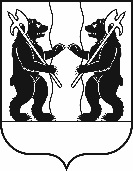 ЯРОСЛАВСКОГО МУНИЦИПАЛЬНОГО РАЙОНА ПОСТАНОВЛЕНИЕ27.11.2019                                                                                                                              № 2246Об определении организации, осуществляющей содержание и обслуживание бесхозяйных объектов водоснабженияВ соответствии со статьей 6 Федерального закона от 7 декабря 2011 года № 416-ФЗ «О водоснабжении и водоотведении», пунктом 4 части 1, частями    3 и 4 статьи 14 Федерального закона от 6 октября 2003 года № 131-ФЗ          «Об общих принципах организации местного самоуправления в Российской Федерации», Администрация района постановляет:1.Определить ОАО «ЖКХ «Заволжье» в качестве организации, осуществляющей содержание и обслуживание сетей водоснабжения, не имеющих эксплуатирующей организации, расположенных в Ярославской области, Ярославском районе, с. Устье, от водонапорной башни к жилым домам на ул. Дачная.2. Опубликовать постановление в газете «Ярославский агрокурьер».3. Контроль за исполнением постановления возложить на первого заместителя Главы Администрации ЯМР.4. Постановление вступает в силу со дня опубликования.Глава Ярославского муниципального района                                                	    	Н.В. Золотников